PREZENTACJA CZYM JEST ZŁOSC I JAK SOBIE Z NIĄ RADZIĆ:https://view.genial.ly/5e8c9ccc2f4c5b0e1705fe3a/horizontal-infographic-review-moje-emocje-zlosc?fbclid=IwAR3QOOTjwK4C3mpPnuejBcHUdthKm5KEOTZwRlunCe5ddOgmMaCjDIoxLd0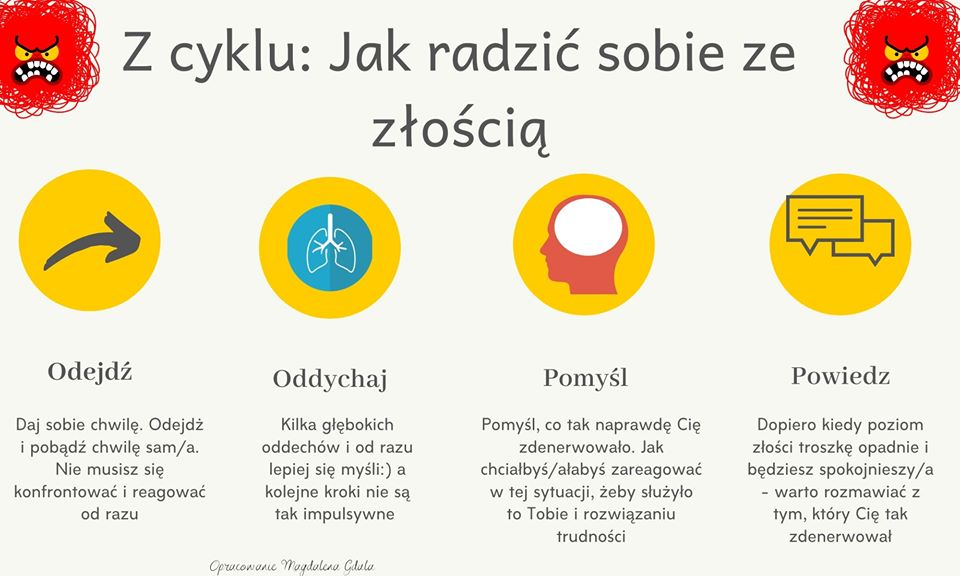 